ЛИСТ ОБРАТНОЙ СВЯЗИФИ _________________________________________________Итоговая оценка своей работ на уроке (отметить галочкой):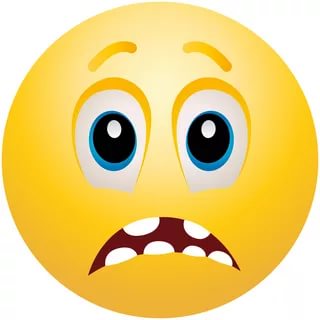 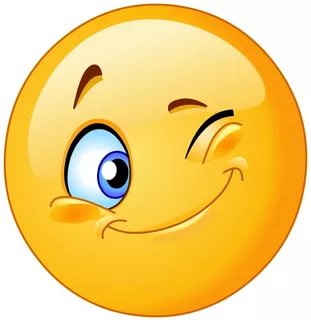 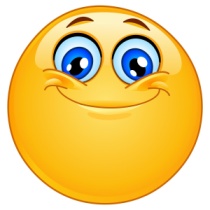 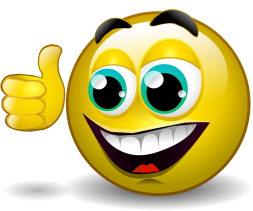 ЛИСТ ОБРАТНОЙ СВЯЗИФИ _________________________________________________Итоговая оценка своей работ на уроке (отметить галочкой):Умение+/-Я умею работать с  историческими источниками с целью поиска и систематизации информацииЯ умею извлекать историческую информацию из источников, созданных в разных знаковых системах (карты, карты – схемы, диаграммы, таблицы и др. )Я умею аргументированно представлять собственное отношение  к дискуссионным проблемам истории.Я умею объяснять причины и следствия исторических событийУмение+/-Я умею работать с  историческими источниками с целью поиска и систематизации информацииЯ умею извлекать историческую информацию из источников, созданных в разных знаковых системах (карты, карты – схемы, диаграммы, таблицы и др. )Я умею аргументированно представлять собственное отношение  к дискуссионным проблемам истории.Я умею объяснять причины и следствия исторических событий